Dear Parents/CarersWe will be running a gardening club on a Tuesday after school for Year 1 and Year 2 children.  The club will be run by Mrs Adams-Price, along with help from Mrs Coyne and my mum Mrs Fowler.  We may also have some parent volunteers.  The club will begin after school and finish at 4:15 pm.  The cost of each session will be £3:00 to go towards plants, tools and other equipment for the garden as well as staffing costs.  This will be a total of £15 per child.We will offer 5 sessions beginning on Tuesday 24th September with the last session being Tuesday 22nd October  2019. Forms must be returned by Wednesday 17th July 2019.  The places will be offered to the first 9 requests and payments from Year 1 and Year 2.The club will involve learning how to garden and take care of plants, identifying plants, including flowers, fruit and vegetables and how to prepare and maintain habitats for wild life.  The club will complement the National Curriculum well as the children will also learn about the seasons, the properties of growth and how to develop a sustainable garden.Yours sincerelyJudy WheelerHeadteacher -----------------------------------------------------------------------------------------------------------------------------------Child’s Name: _______________________________	Class: ____________________I would like my child to attend the gardening club after school on a Tuesday.Payment:     Paid Online _____		Cheque _____	Cash _____Parent’s Name: _________________________	Parent’s Signature: ______________________		Date: __________________Please return the slip to the school office by Wednesday 17th July 2019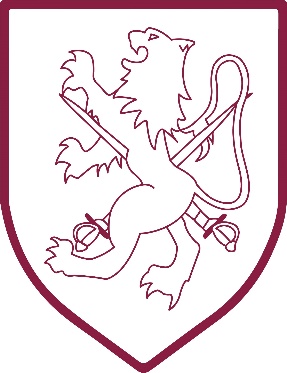 Walter Infant SchoolMurray Road  Wokingham  RG41 2TATel: 0118 978 0825www.walter.wokingham.sch.ukadmin@walter.wokingham.sch.ukHeadteacher: Mrs Judy WheelerDate: 09th July  2019